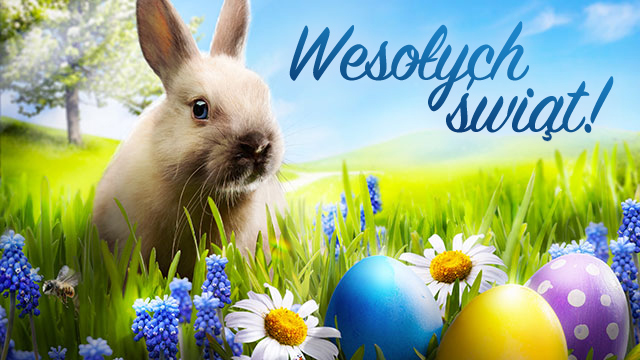                  WESOŁYCH,POGODNYCH            ŚWIĄT  WIELKANOCNYCH        PEŁNYCH  WIARY,NADZIEI I MIŁOŚCIWSZYSTKIM  PRACOWNIKOM I ICH RODZINOM                                  ŻYCZYZARZĄD  ZZG  W POLSCE PRZY P.G.,,SILESIA”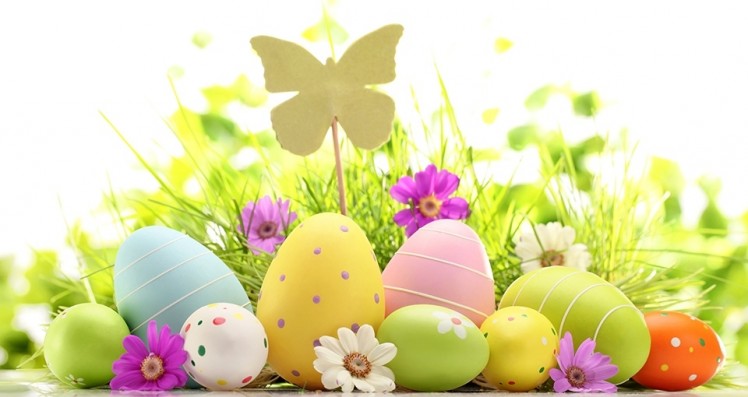 